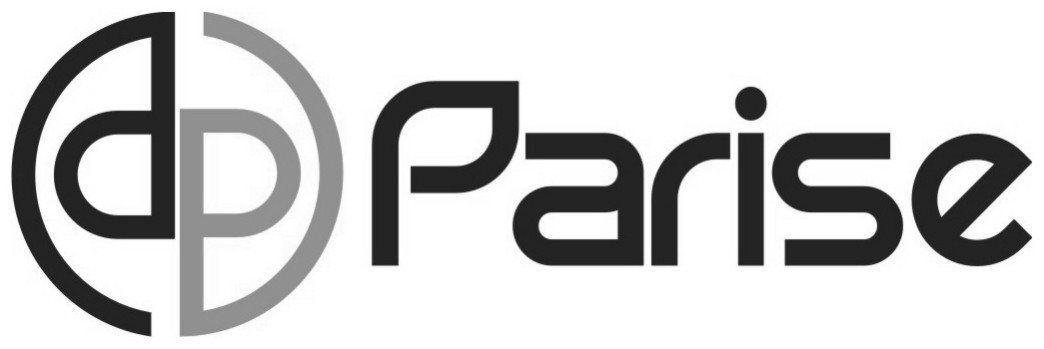 TERMO DE GARANTIAOs FOGÕES VITROCERÂMICA COOKTOP PARISE são garantidos por 2 anos, a contar da data da compra, desde que observadas e respeitadas as disposições legais aplicáveis, referentes aos defeitos de material ou fabricação. O conserto ou substituição de peças defeituosas durante a vigência desta garantia se dará de acordo com o manual de assistência técnica, apartir da apresentação da NOTA FISCAL de compra do produto. O CONSUMIDOR PERDERÁ TOTALMENTE A GARANTIA QUANDO:O produto não for manuseado em condições normais (de acordo com o manual de instrução), ou não for utilizado para fins a que se destina (uso doméstico).O produto for violado, desmontado ou adulterado.Haver sinais de água dentro do produto.O defeito do produto, decorrer de acidentes de transporte, mau-acondicionamento, uso inadequado, agente de natureza ou maus tratos.Forem incorporados ao produto peças e componentes não originais ou acessórios não recomendados pela Fabretti & Parise S/A.For instalado em rede elétrica imprópria.Houver remoção e/ou alteração do número de série ou da plaqueta de identificação do aparelho.ESCLARECIMENTOS:A garantia regulamentar oferecida por Fabretti & Parise S/A, pressupõe-se a produtos encaminhados/consertados. Não fazemos troca por produtos novo.Corre por conta do consumidor o transporte do produto ao referido posto autorizado e as despesas decorrentes do mesmo.A placa vitrocerâmica deste produto não está incluso na garantia, caso ela venha se quebrar ou riscar.As despesas decorrentes de instalação do produto serão por conta do consumidor.OBSERVAÇÕES:A Fabretti & Parise S/A não autoriza qualquer pessoa ou entidade a assumir, por sua conta, outra responsabilidade relativa à garantia de seus produtos, além das aqui explicitadas.A Fabretti & Parise S/A reserva-se o direito de alterar o produto e as especificações deste certificado sem prévio aviso.Para dúvidas, sugestões e reclamações, ascentre em contato pelo e-mail SACPARISE@HOTMAIL.COMSe você deseja ser posto autorizado entre em contato pelo e-mail AUTORIZADOPARISE@HOTMAIL.COM FABRETTI & PARISE S/ACALLE 3 TRAMA 2 LOTE 8 9 10, BARRIO TERRA BELLA 4, – SALTO DEL GUAIRÁ – CANINDEYU – PARAGUAY, SITE WWW.PARISE.COM.PY, E-MAIL:SACPARISE@HOTMAIL.COM, FONE: (595) 983 113 359.